                                                                                                      Pořádá dne 2.října 2022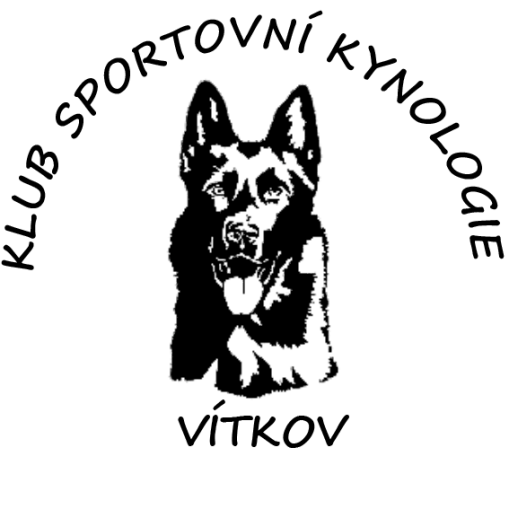                                                                            Bonitaci německých ovčáků                                      Konaná v prostorách KSK Vítkov-Klokočov                                                        Rozhodčí: Vítězslav Fiala                                                        Figurant: Pavel Soukop                                                        PCH: Poplatek + přihlášky:  uzávěrka 20.září 2022Přihlášky zasílejte onlinePoplatek: 500,-/pes Číslo účtu pro bonitaci: 1627234040 / 3030 ,zpráva pro příjemce: bonitace-jméno psa (př.: BONITACE-ARGO POLDAROM)Program:Prezentace: 08:00 – 09:00Zahájení v 09:15Konec dle počtu přihlášenýchSebou:Originál průkaz původu a výkonnostní knížky jedincePotvrzení o členství v klubu ČKNO na rok 2022 (podmínka)Očkovací průkaz s platným očkovánímV případě přebonitování doklad o 1.bonitaciPodmínky pro bonitovaného jedince:Věk min. 18 měsícůvýstava pořádána ČKNO s min.známkou Dobrý (min.tř.mladých)složená zkouška min. 1 stupně (IPO1/IGP1, ZVV1, SVV1)RTG DKK i DKL do stupně 2/2DNA, DNA-německé od 1.7.2020Importování jedinci musí mít přeregistraci v českuPES, KTERÝ NEBUDE V KATALOGU, NEBUDE PŘIPUŠTĚN NA BONITACIKontakt: Jana Martínková, email: Martinkova.J@seznam.cz, tel.: 732904975